Dyrektor Sądu Okręgowego 		                                       Siedlce, dnia 30 września 2022 r.                       w  SiedlcachZnak sprawy: ZP-261-32/22                                                                                                Wszyscy uczestnicy postępowaniaINFORMACJAO WYBORZE OFERTYSkarb Państwa - Sąd Okręgowy w Siedlcach informuje, iż w postępowaniu o udzielenie zamówienia publicznego, o wartości szacunkowej nieprzekraczającej kwoty 130 000 zł netto,        o której mowa w art. 2 ust. 1 pkt. 1 ustawy z dnia 11 września 2019 r. – Prawo zamówień publicznych (Dz. U z 2022 r., poz. 1710 ze zm.) na: „Całodobowe monitorowanie systemu sygnalizacji pożaru w budynkach Sądu Okręgowego w Siedlcach oraz 
w budynku Sądu Rejonowego w Sokołowie Podlaskim”, wybrano ofertę złożoną przez: Systemy Alarmowe Instalacje Elektryczne Montaż Jarosław Karakula ul. Polna 1008-300 Sokołów PodlaskiŁączna wartość brutto: 13 284,00 zł   UZASADNIENIE WYBORU:  Wykonawca jako jedyny złożył ofertę w postępowaniu ZP-261-32/22. Oferta Wykonawcy odpowiada wszystkim wymaganiom Zamawiającego określonym w Zaproszeniu do złożenia oferty.     /aw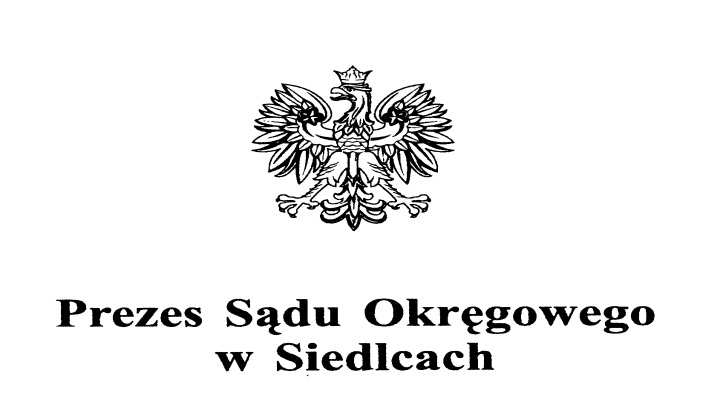 